 Молодых инженеров России прокачают эксперты Формулы 1В начале ноября в опорном Тольяттинском государственном университете (ТГУ) будет работать «Осенняя школа «Формула Студент». Своими знаниями с молодыми инженерами поделятся известные российские и зарубежные эксперты, в том числе признанный специалист мирового уровня в области динамики автомобиля, консультант команд Формула 1 Клод Рулле.– «Осенняя школа Формула Студент» – российский аналог FSG Academy, которая проводится примерно в те же сроки в Европе и представляет собой многодневный технический интенсив, – рассказывает куратор команды Togliatti racing team (TRT), заведующий кафедрой «Проектирование и эксплуатация автомобилей» института машиностроения ТГУ Александр Бобровский.  – Многие хотят туда попасть, но это очень затратное мероприятие и число участников в нём ограничено. Мы тоже планируем организовать жёсткий график работы: с 9 утра до 9 вечера студенты будут разбирать ошибки, получать теоретические знания, решать практические задачи и т.д. То есть, готовиться к следующему сезону соревнований «Формула Студент». Formula SAE или «Формула Студент» (ФС) – ежегодное студенческое инженерное соревнование, в котором команды разных вузов представляют самостоятельно спроектированные и построенные гоночные болиды. Техника проходит ряд динамических испытаний, а представители команд защищают перед судьями бизнес-план по организации производства автомобиля, инженерно-технический проект разработки, а также предоставляют полный отчёт о стоимости. Из-за пандемии коронавируса международные соревнования ФС в этом году не состоялись, а российские прошли в конце сентября в Москве и оказались крайне сложными для всех участников. В том числе, из-за того, что у команд было мало времени на подготовку – во время режима самоизоляции студенты почти 2 месяца не могли посещать университетские мастерские. В итоге в финальной гонке на выносливость (дисциплина «Endurance») никому из стартовавших не удалось добраться до финиша. Тем не менее, на этих соревнованиях инженерная команда ТГУ заняла первое место – в третий раз подряд. – После российских соревнований «Формула Студент» мы решили сделать работу над ошибками, – рассказал Александр Бобровский. – Заинтересованность в такой работе выразили и другие команды, поэтому мы решили собрать вместе всех желающих. В программе школы онлайн и офлайн лекции, мастер-классы, практика.С 6 по 8 ноября 2020 года в Центре машиностроения ТГУ в очном и дистанционном формате будут работать авторитетные эксперты соревнований Formula SAE из России и Европы. В режиме онлайн с участниками «Осенней школы Формула Студент» пообщаются известные международные эксперты Formula SAE. Прежде всего это Клод Рулле (Claude Rouelle) – судья конструкции в ФС, за плечами которого свыше 150 соревнований, признанный специалист мирового уровня в области динамики автомобиля, основатель и владелец OptimumG – международной группы консультантов по динамике транспортных средств. Клод Рулле проводит семинары и консультации для таких компаний и команд, как GM, Ferrari F1, Toyota F1, Dunlop, Michelin и т.д.  Не менее знаменит в мире автоспорта и Пэт Кларк (Pat Clarke). Судья конструкции ФС, в прошлом главный судья на ФС Германия, Австралия, Великобритания, Индия и Россия. Инженер-конструктор гоночных автомобилей в Австралии. Он уже выступал перед студентами ТГУ, когда команда TRT только начинала свой путь в студенческой «Формуле», раскрывал основы. На этот раз Пэт Кларк поговорит с молодыми инженерами о динамике шин и конструкции болида в целом. С лекциями в рамках «Осенней школы» также выступят ещё два судьи международных соревнований ФС – Тамаш Лёнарт (Tamas Lenart) и Кристофер Роммельмайер (Christopher Roemmelmayer)*.  Представители «Формула Студент Академия» – организатора спортивной части соревнований «Формула Студент Россия» – приедут в ТГУ лично. Это спортивный директор ФС Россия, заместитель руководителя гонки Гран-при Сочи Андрей Плахотниченко и технический комиссар ФС Россия, технический контролёр Российской серии кольцевых гонок (РСКГ) и Гран-при Сочи Иван Гумбин.– Мы везём в Тольятти презентации на технические темы, особенно актуальные для наших команд, с которыми у большинства возникают трудности. Планируем провести обучающие тренировки отдельных элементов соревнований, а также обсудить итоги прошедших соревнований ФС Россия 2020. То есть, цель всей школы – разбор полётов после этапа в Москве и передача знаний, – рассказал Иван Гумбин.Каждому из экспертов формулисты смогут задать свои вопросы. Мастер-классы и практические занятия «Осенней школы» пройдут в Центре машиностроения ТГУ, в штаб-квартире команды Togliatti racing team. Для справки:«Формула Студент» в Тольяттинском государственном университете – это проект Высшей инженерной школы – стратегического проекта Программы развития ТГУ. В этом году участники команды Togliatti Racing Team собрали уже свой восьмой болид. Формулисты TRT становились победителями соревнований Formula Student Russia в 2018, 2019 и 2020 годах.  Особенно успешным для молодых инженеров ТГУ стал прошлый год. В июле 2019-го на соревнованиях «Formula student Italy» TRT показала лучший результат последних лет по набранным очкам среди российских команд – 484 балла в общем зачёте (абсолютный рекорд для российских команд – 500 баллов). В Италии студенты ТГУ заняли 13 место из 43 команд-участниц, а болид «Black Scorpion G2» был отмечен за топливную эффективность. По итогам 2019 года команда опорного Тольяттинского госуниверситета (ТГУ) поднялась на рекордно высокие позиции в мировом рейтинге Formula Student Combustion и Electric – с 285 на 195 место, набрав 353 балла. Сейчас TRT возглавляет в этом рейтинге российское представительство из 11 команд. * Тамаш Лёнарт (Tamas Lenart) – член орггруппы соревнований FS East (Венгрия), ответственный за проведение дисциплины «Защита конструкции», судья конструкции. Инженер в компании по производству гиперкаров Rimac Automobili. Кристофер Роммельмайер (Christopher Roemmelmayer) – технический контролёр по электрическим системам на соревнованиях ФС Германия, ФС Россия. Выпускник одной из самых успешных команд в ФС – TU Fast Munich (Технический университет Мюнхена, Германия). Инженер в компании Infineon.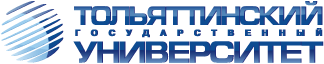 ТольяттиБелорусская, 148 8482 54-64-148 8482 53-93-92press.tgu@yandex.ru